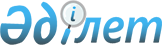 О согласовании перечня должностей гражданских служащих социального обеспечения, образования, культуры, работающих в аульной (сельской) местности, имеющих право на повышенные на двадцать пять процентов должностные оклады и тарифные ставки
					
			Утративший силу
			
			
		
					Решение маслихата Узункольского района Костанайской области от 14 декабря 2007 года № 36. Зарегистрировано Управлением юстиции Узункольского района Костанайской области 15 января 2008 года № 9-19-63. Утратило силу решением маслихата Узункольского района Костанайской области от 16 апреля 2008 года № 66

      Сноска. Утратило силу решением маслихата Узункольского района Костанайской области от 16.04.2008 № 66.      Во исполнение пункта 3 статьи 238 Трудового кодекса Республики Казахстан, рассмотрев постановление акимата Узункольского района от 7  декабря 2007 года № 264 "Об определении перечня должностей гражданских служащих социального обеспечения, образования, культуры, работающих в аульной (сельской) местности, имеющих право на повышение не менее чем на двадцать пять процентов должностные оклады и тарифные ставки за счет средств районного бюджета на 2008 год", а также в соответствии с пунктом 15) пункта 1 статьи 6 Закона Республики Казахстан "О местном государственном управлении в Республике Казахстан" Узункольский районный маслихат РЕШИЛ:

      1. Согласовать перечень должностей гражданских служащих социального обеспечения, образования, культуры, работающих в аульной (сельской) местности, имеющих право на повышенные не менее чем на двадцать пять процентов должностные оклады и тарифные ставки по сравнению с окладами и ставками гражданских служащих, занимающихся этими видами деятельности в городских условиях, за счет средств районного бюджета на 2008 год согласно приложению к настоящему решению.

      2. Настоящее решение вводится в действие по истечении десяти календарных дней со дня его первого официального опубликования.      Председатель третьей сессии                Р. Есеналина      Секретарь Узункольского

      районного маслихата                        В. Вербовой
					© 2012. РГП на ПХВ «Институт законодательства и правовой информации Республики Казахстан» Министерства юстиции Республики Казахстан
				